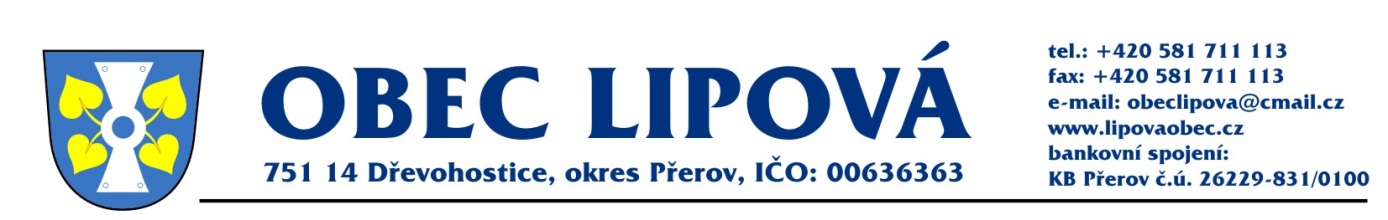                  Zápis ze  zasedání zastupitelstva obce                        Lipová ze dne 26.7. 2018 č. IV/18Přítomni dle prezenční listiny Kulturní dům Lipová – zahájení 18,00 hod. 1, Zahájení – starosta obce (dále předsedající) přivítal všechny přítomné a dle prezenční listiny (příloha č.1) zjistil, že je přítomna nadpoloviční většina zvolených členů zastupitelstva obce  a zastupitelstvo je usnášeníschopné. Dále uvedl, že jednání bylo řádně a včas svoláno a nebrání nic v jeho zahájení. Jedná se o řádné zasedání pod č. IV/18.2. Určení zapisovatele a ověřovatelů zápisu – zapisovatelem byl určen p. Zdeněk Zámečník a ověřovateli  Ing. Vilma Hašlová a p. Pavel Oliva.3.Schválení programu zasedání zastupitelstva obce.Předsedající požádal o rozšíření programu zasedání o bod č.12 – Pronájem přízemí budovy bývalé MŠ na obchod se smíšeným zbožím a posunutí ostatních bodů programu.Usnesení č. 1Zastupitelstvo obce Lipová schvaluje rozšíření programu o bod č.12 -  Pronájem přízemí budovy bývalé MŠ na obchod se smíšeným zbožím a posunutí dalších bodů programu.výsledek hlasování                 PRO   6        PROTI    0             ZDRŽELI  SE     0

Usnesení č. 2Zastupitelstvo obce Lipová schvaluje program zasedání dle pozvánky a o rozšířený bod č.12 (příloha č.2)výsledek hlasování                 PRO   6          PROTI    0             ZDRŽELI  SE     04. Kontrola usnesení z minulého zasedání Námitka ověřovatele zápisu p. Petra Hošťálka, že v zápise nebylo uvedeno usnesení č.6a, kdy Ing. Vilma Hašlová navrhla odkoupit nemovitost čp. 39 za odhadní cenu 348.270,- Kč i když za tuto cenu nemovitost nikdo neprodával.Usnesení č. 6aZastupitelstvo obce Lipová schvaluje odkup parcely čp. 39 + pozemek k ní náležijící za úřední odhad 348.270,- Kč.výsledek hlasování                 PRO   2          PROTI    7             ZDRŽELI  SE     0Usnesení nebylo přijato.Zastupitelstvo obce Lipová přijalo tuto námitku:Usnesení č. 4Zastupitelstvo obce Lipová nemá námitek proti zápisu z minulého zasedání.výsledek hlasování                 PRO   6          PROTI    0             ZDRŽELI  SE     05. Finanční výbor Finanční výbor se nesešel (příloha č.3)ZO bere na vědomí.       6. Kontrolní výborKontrolní výbor se od posledního zasedání zastupitelstva nesešel. (příloha č.4)ZO bere na vědomí.
7. Odkup nemovitosti čp. 39 na p.č. 182 a přilehlé zbývající pozemky na parcelách p.č. 182 a 183
Předsedající seznámil přítomné s jednáním a přípravě podpisu kupní smlouvy       s p. Bohumilem Chytilem.ZO bere na vědomí.8.  Skládka KubičenaPředsedající informoval přítomné o setkání se zástupcem fa GEOtest, a.s., která zpracovává pro naši obec „Analýza rizik Lipová“. Dále informoval, že byl dojednán postup na přípravě odebrání vzorků a kontrolního vrtu. Většinou se jedná o zesečení vysoké trávy, kopřiv a maliní.ZO bere na vědomí.9. Dětský denPředsedající poděkoval všem, kteří pomáhali připravit oslavy obce, které se konaly 5. července 2018 a s přáním pokračovat v této pomoci věří, že i dětský den proběhne ke vší spokojenosti. Z programu informoval o vystoupení zpěváka Pavla Nováka ml. s pásmem pro děti a vzpomínkovým koncertem na svého otce, dále budou pro děti připraveny různé atrakce jako skluzavky a skákadla. Večer proběhne taneční zábava. Na dotaz Ing. Hašlové – jak se jmenuje kapela, která zde bude vystupovat – bohužel předsedající odpovědět nedokázal , ale přislíbil zodpovězení otázky formou mailu.ZO bere na vědomí.10. Oprava místní komunikace
Předsedající seznámil přítomné s výsledkem výběrového řízení na dodavatele – firma ROADMEDIC s.r.o. Šumperk a s návrhem smlouvy o dílo v celkové částce 349.932,- Kč vč. DPH na akci „Oprava místní komunikace v obci Lipová“ . dále předsedající připomněl, že tato celková částka bude dotována částkou 109.000,- Kč  z POV Olomouckého kraje.Usnesení č. 5Zastupitelstvo obce schvaluje výsledek výběrového řízení na dodavatele akce „Oprava místní komunikace v obci Lipová “  firmu ROADMEDIC s.r.o. Šumperk a pověřuje starostu obce podpisem smlouvy na celkovou částku 349.932,- Kč. výsledek hlasování          PRO    6          PROTI    0             ZDRŽELI  SE     011. KompostéryPředsedající seznámil s možností zapůjčení dalších 15 kompostérů 1050 l od DSO mikroregionu Moštěnka za spoluúčast a dofinancování částkou 8.520,41 Kč z celkové částky 56.802,70 Kč vč. DPH. Dále informoval, že občan bude včas vyrozuměn, aby se mohl přihlásit o výpůjčku tohoto kompostéru.Usnesení č. 6Zastupitelstvo obce Lipová pověřuje starostu obce podpisem smlouvy č. 6/2018        s DSO mikroregionu Moštěnka o zapůjčení kompostérů a dále vypracováním nájemních smluv s občany na zapůjčení kompostérů do jejich domácnosti.výsledek hlasování          PRO    6          PROTI    0             ZDRŽELI  SE     012. Obchod se smíšeným zbožímPředsedající seznámil přítomné s možností pronájmu přízemí bývalé MŠ na obchod se smíšeným zbožím s p. Evou Pánikovou. V diskuzi bylo vysvětleno, že p. Pániková bude mít otevřeno každý všední den od 9-12 hodin, v sobotu od 7-11. Dále předsedající seznámil  přítomné s možnostmi , které p. Pániková uvedla při jednání jako např. rozšíření sortimentu na přání zákazníků, popř. i prodejem v odpoledních hodinách.Usnesení č. 7ZO Lipová pověřuje starostu obce k podpisu smlouvy  s p. Evou Pánikovou výsledek hlasování          PRO    6          PROTI    0             ZDRŽELI  SE     013. Diskuze a různéPředsedající  :informoval o hasičském dnu, který proběhne  od pátku 3. do neděle 5.8.2018 v okolí kulturního domuupozornil přítomné na dodržování GDPR, protože se hromadí žaloby v rámci celé ČR, kdy zneužívají někteří občané tyto záležitosti a přes soud vymáhají peníze14. ZávěrPředsedající poděkoval za účast na zasedání a v 19,30 jednání ukončil.Předsedající se ke každému bodu zasedání dotazoval členů zastupitelstva i všech zúčastněných na jejich připomínky k jednotlivým bodům.Zapisovatel:    Zdeněk Zámečník ………………..Ověřovatelé:   Ing. Vilma Hašlová…………………                       Pavel Oliva ……………………… Lipová   6.8.2018                                                                                          Zdeněk Zámečník,starosta obce  originál vč. podpisů a příloh k nahlédnutí v kanceláři OÚ.   